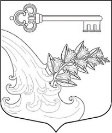 АДМИНИСТРАЦИЯ УЛЬЯНОВСКОГО ГОРОДСКОГО ПОСЕЛЕНИЯ ТОСНЕНСКОГО РАЙОНА ЛЕНИНГРАДСКОЙ ОБЛАСТИПОСТАНОВЛЕНИЕ О временном перекрытии движения транспортных средств на период проведения массового мероприятияВ целях обеспечения безопасности дорожного движения в период проведения массового мероприятия, в соответствии с п.4 ст.6 Федерального закона от 10.12.1995 №196-ФЗ "О безопасности дорожного движения", Федеральным законом от 08.11.2007 №257-ФЗ "Об автомобильных дорогах и о дорожной деятельности в Российской Федерации и о внесении изменений в отдельные законодательные акты Российской Федерации", в период проведения массового мероприятия, руководствуясь Уставом муниципального образования Ульяновское городское поселение Тосненского района Ленинградской области, ПОСТАНОВЛЯЮ:1. Осуществить 30.06.2019 г. временное прекращение движения транспортных средств с организацией пешеходной зоны в период проведения массового мероприятия с 12.00 до 13.00 на следующем участке автомобильной дороги общего пользования местного значения Ульяновского городского поселения Тосненского района Ленинградской области:- Советский проспект, от пересечения с ул. Березовой до пересечения с ул. Типографской;2. Рекомендовать отделу ГИБДД ОМВД России по Тосненскому району ограничить движение транспортных средств в Ульяновском городском поселении Тосненского района Ленинградской области в соответствии с пунктом 1 настоящего Постановления; 3. Отделу по жилищно-коммунальному хозяйству администрации Ульяновского городского поселения Тосненского района Ленинградской области установить временные дорожные знаки и информационные щиты для информирования участников движения, в связи с прекращением движения всех видов транспорта, в соответствии с пунктом 1 настоящего Постановления, изменить маршруты движения пассажирского транспорта и проинформировать об этом население Ульяновского городского поселения Тосненского района Ленинградской области.4. Администрации Ульяновского городского поселения Тосненского района Ленинградской области опубликовать настоящее постановление в газете «Тосненский вестник» и разместить на официальном сайте администрации www.admsablino.ru.5. Контроль за исполнением настоящего постановления возлагаю на начальника отдела жилищно-коммунального хозяйства И. В. Андрееву.    Глава администрации                                                               К.И. Камалетдинов07.06.2019№№321